Parallel Computing
CM30225Russell Bradford2023/241. MPIUsing MPI requires careful thought about messages to get the maximum efficiency out of the systemFor example, we might be able to overcome message latency by judicious use of non-blocking sends and receivesRather than waiting for a receive to complete, we carry on working on some other part of the computation: later, when the receive has completed, we can go back to that part of the computation2. MPIThis requires careful programming, but can give good resultsSometimes notIn general (not just distributed computing), overlapping communication and computation is a good thing to doBut hard to program and easy to make errorsExercise You wish to make a cup of tea and a sandwich. Do youmake the sandwich then start boiling the kettle; orstart boiling the kettle then make the sandwich?3. MPIAlso:messaging has a high overhead, so MPI only really works well on very large programsit is hard to program effectively: simple programs are easy to write, but efficient programs usually need experienced programmersthere are a huge number of variations of messaging: quite often you can replace several calls to MPI functions with one, more complex, MPI function that is more efficient overall4. MPIyou need a careful balance of MPI function calls and data movement: you would generally aim to use as few MPI calls as possible, but sometimes moving less data with more calls can be better than moving large amounts of data with fewer callsit is not naturally dynamic: the number of processors is effectively fixed and cannot vary during the execution of the program. This excludes efficient execution of some kinds of program (later versions of MPI do include MPI_Comm_spawn but it’s not easy to use)5. MPIMPI has succeeded for many reasonsAn open standard, inviting several competing implementationsThus implementations tend to be optimised and efficientMPI is simple in concept, so straightforward to program (not necessarily easy to program…)MPI is flexible as it contains lots of kinds of communicationMPI is supported by many languages and environmentsMPI scales well to very large problemsThe MPI standard is still being developed and updated6. MPIExercise Read about UPC, a (not popular) alternative to MPI, that presents a virtual shared NUMA architecture7. Vector and Array ProcessorsMoving on from distributed: the next major architecture to consider is SIMDRecall: these have many processors all executing the same thing on different dataFirst we need to recall the SIMD architecture and go through the issues it brings8. Vector and Array Processors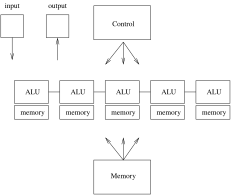 SIMD box modelAll processors are controlled by just one Control unit, so are all executing the same instructionThis is data parallelism9. Vector and Array ProcessorsThere is a shared chunk of global memory and each processor has its own chunk of private memoryProcessors can be strung linearly in a vector or in a square mesh as an array10. Vector and Array Processors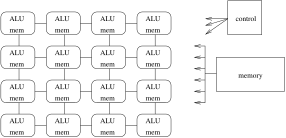 Array processorOf course, you can use an array as a vector or a vector as an array, with a modest loss of efficiency11. Vector and Array ProcessorsVector processors appeared quite early on in computer architectures (1960s) and were a mainstay in 1980s supercomputers (Crays), as they are a relatively simple extension of the uniprocesorArray processors have come into fashion and gone away again several timesGPUs owe a lot to array processor design: more on this later12. Vector and Array ProcessorsThe basic idea of SIMD is that we can parallelise loops likefor (i = 0; i < 1024; i++) {
  c[i] = a[i] + b[i];
}asin parallel do c[i] = a[i] + b[i];Exercise Go back and look at OpenMP13. Vector and Array ProcessorsThe important points beingall elements in the arrays are being treated identicallythere is no interference between any of the operationsthere are no dependencies across iterations of the loopSo no races, thus no serialisation of the operations is needed14. Vector and Array ProcessorsWhat if there are conflicts? For examplefor (i = 1; i < 1024; i++) {
  a[i] = a[i] + a[i-1];
}Here, the new value of a[i] depends on the value of a[i-1]; which will have been updated in the previous iteration of the loopIn comparisonin parallel do a[i] = a[i] + a[i-1];takes the original value of a[i-1]15. Vector and Array ProcessorsStarting with a = 1, 1, 1, 1; the sequential loop gives
While the parallel version gives
This is due to the nature of the original loop: it is actually a prefix scan operationPrefix scans can be done SIMD, but when parallelising code you have to be aware that is what is happening!16. Vector and Array ProcessorsHaving given a warning, SIMD processing is very powerfulVectors and arrays with thousands of processors are commonIf your problem is data parallel, it can get huge speedups by running SIMDIf you can get your data to the individual processors fast enough17. Vector and Array ProcessorsIn SIMD the processing power is not the problem: it’s the data movementWith thousands of processors, CPU is essentially freeThe major way to lose efficiency is through data movement18. Vector and Array ProcessorsAs usual, the bus bandwidths between the processors and between the global memory and the processors is much less than you might wishThe total aggregate bandwidth, adding together all the individual bandwidths of all the buses can be huge, but this is a useless statistic (thus is given by marketing)Careful overlapping of communications and processing is the way to make these systems work at their best efficiencyThus, for example, rather than waiting for a read from memory to return a value, go away and do some other computation while the read is being processedThis kind of asynchronous programming improves efficiency but is much harder to do and to get right2112312341111111+1222